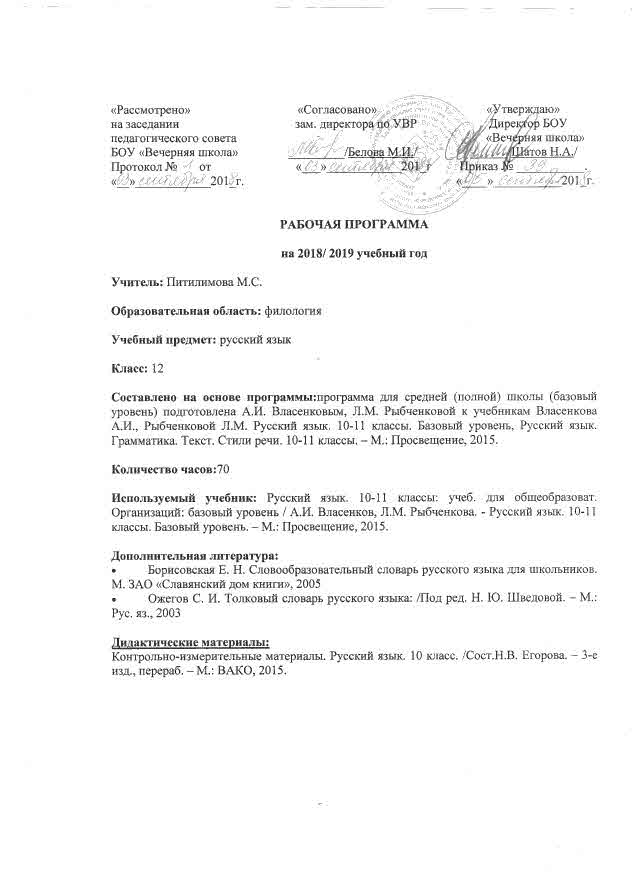 ПОЯСНИТЕЛЬНАЯ ЗАПИСКАРабочая программа по русскому языку для ХII класса составлена с использованием материалов Федерального государственного стандарта основного общего образования (ФГОС: среднее общее образование// ФГОС. М.: Просвещение, 2008) на основе программы для средней (полной) школы (базовый уровень) подготовленной А.И. Власенковым, Л.М. Рыбченковой к учебнику Власенкова А.И., Рыбченковой Л.М. Русский язык. 10-11 классы. Базовый уровень, Русский язык. Грамматика. Текст. Стили речи. 10-11 классы. – М.: Просвещение, 2015. Русский язык – национальный язык русского народа и государственный язык Российской Федерации, являющийся также средством межнационального общения. Русский язык обеспечивает развитие личности обучающегося, участвует в создании единого культурно-образовательного пространства страны и формировании российской идентичности у ее граждан. В системе общего образования русский язык является не только учебным предметом, но и средством обучения, поэтому его освоение неразрывно связано со всем процессом обучения на уровне среднего общего образования. Предмет «Русский язык» входит в предметную область «Русский язык и литература», включается в учебный план всех профилей и является обязательным для прохождения итоговой аттестации. Изучение русского языка способствует восприятию и пониманию художественной литературы, освоению иностранных языков, формирует умение общаться и добиваться успеха в процессе коммуникации, что во многом определяет социальную успешность выпускников средней школы и их готовность к получению профессионального образования на русском языке. Как и на уровне основного общего образования, изучение русского языка на уровне среднего общего образования направлено на совершенствование коммуникативной компетенции (включая языковой, речевой и социолингвистический ее компоненты), лингвистической (языковедческой) и культуроведческой компетенций. Но на уровне среднего общего образования  при обучении русскому языку основное внимание уделяется совершенствованию коммуникативной компетенции через практическую речевую деятельность. Целью реализации программы по предмету «Русский язык» является освоение содержания предмета «Русский язык» и достижение обучающимися результатов изучения в соответствии с требованиями, установленными ФГОС СОО. Главными задачами реализации программы являются: – овладение функциональной грамотностью, формирование у обучающихся понятий о системе стилей, изобразительно-выразительных возможностях и нормах русского литературного языка, а также умений применять знания о них в речевой практике; – овладение умением в развернутых аргументированных устных и письменных высказываниях различных стилей и жанров выражать личную позицию и свое отношение к прочитанным текстам; – овладение умениями комплексного анализа предложенного текста; – овладение возможностями языка как средства коммуникации и средства познания в степени, достаточной для получения профессионального образования и дальнейшего самообразования; – овладение навыками оценивания собственной и чужой речи с позиции соответствия языковым нормам, совершенствования собственных коммуникативных способностей и речевой культуры.На уровне основного общего образования обучающиеся уже освоили основной объем теоретических сведений о языке, поэтому на уровне среднего общего образования изучение предмета «Русский язык» в большей степени нацелено на работу с текстом, а не с изолированными языковыми явлениями, на систематизацию уже имеющихся знаний о языковой системе и языковых нормах и совершенствование коммуникативных навыков.  В целях подготовки обучающихся к будущей профессиональной деятельности при изучении учебного предмета «Русский язык» особое внимание уделяется способности выпускника соблюдать культуру научного и делового общения, причем не только в письменной, но и в устной форме.СОДЕРЖАНИЕ ПРОГРАММЫ УЧЕБНОГО КУРСА(70 часов)Речь, функциональные стили речи (5ч)Язык и речь. Основные требования к речи: правильность, точность, выразительность, уместн6ость употребления языковых средств.Устная речь. Письменная речь. Диалог, полилог, монолог. Текст, его строение и виды его преобразования. Аннотация, план, тезисы. Выписки, конспект. Реферат. Речеведческий анализ художественного и научно-популярного текста.Оценка текста. Рецензия. Функциональные стили речи, их общая характеристика. Научный стиль речи (4ч)Назначение научного стиля речи, его признаки и разновидности (подстили). Лексические, морфологические, синтаксические особенности научного стиля. Нейтральная, общенаучная и специальная лексика. Термин и терминология. Лингвистическая характеристика, анализ и классификация терминов. Терминологические энциклопедии, словари и справочники.Термины и профессионализмы, нормы их употребления в речи. Использование учащимися средств научного стиля. Официально-деловой стиль речи (4ч)Официально-деловой стиль, сферы его использования, назначение. Основные признаки официально-делового стиля: точность, неличный характер, стандартизированность, стереотипность построения текстов и их предписывающий характер. Лексические, морфологические, синтаксические особенности делового стиля.Основные жанры официально-делового стиля: заявление, доверенность, расписка, объявление, деловое письмо, резюме, автобиография. Форма делового документа. Публицистический стиль речи (5ч)Назначение публицистического стиля. Лексические, морфологические, синтаксические особенности публицистического стиля. Средства эмоциональной выразительности в публицистическом стиле. Жанры публицистики. Очерк (путевой, портретный, проблемный), эссе.Устное выступление. Доклад. Дискуссия. Ознакомление с правилами деловой дискуссии, с требованиями к ее участникам.Использование учащимися средств публицистического стиля в собственной речи. Разговорная речь (4ч)Разговорная речь, сферы ее использования, назначение. Основные признаки разговорной речи: неофициальность, экспрессивность, неподготовленность, автоматизм, обыденность содержания, преимущественно диалогическая форма. Фонетические, интонационные, лексические, морфологические, синтаксические особенности разговорной речи. Невербальные средства общения. Культура разговорной речи. Особенности речевого этикета в официально-деловой, научной и публицистической сферах общения. Язык художественной литературы (5ч) Общая характеристика художественного стиля (языка художественной литературы): образность, широкое использование изобразительно-выразительных средств, использование языковых средств других стилей, выражение в нем эстетической функции национального языка. Язык как первоэлемент художественной литературы, один из основных элементов структуры художественного произведения. Языковая личность автора в произведении. Подтекст. Источники богатства и выразительности русской речи. Изобразительно-выразительные возможности морфологических форм и синтаксических конструкций. Стилистические функции порядка слов. Фонетика и графика. Орфоэпия (3ч)Повторение изученного в 10 классе.Ударение в русском языке. Основные требования к интонационно правильной выразительности речи.Изобразительные возможности русской фонетики. Фонетический анализ текста.Лексика и фразеология. Культура речи. (5ч)Повторение изученного в 10 классе. Смысловые отношения между словами. Лексическая синонимия.Общеупотребительная и необщеупотребительная лексика русского языка.Лексикография. Важнейшие словари русского языка. Лексические, стилистические ресурсы русского языка. Фразеологические единицы русского языка. Состав слова (морфемика) и словообразование. Орфография (6ч)Повторение изученного в 10 классе. Морфемика и словообразование. Классификация морфем. Система современного русского словообразования.Повторение изученного в 10 классе. Способы словообразования отдельных частей речи. Словообразовательные средства выразительности. Текст. Смысловая и композиционная целостность. (7ч)Последовательность предложений в тексте. Средства связи. Морфология (3ч)Повторение изученного в 10 классе. Грамматические категории, грамматические значения и грамматические формы. Грамматическое и лексическое значение слова.Система частей речи в русском языке.Повторение изученного в 10 классе. Грамматическая омонимия частей речи. Морфологический разбор. Грамматические средства выразительности. Орфография (6ч)Принципы русской орфографии. Практикум. Орфограммы корня. Орфограммы в приставках. Орфограммы в суффиксах разных частей речи.Практикум. Трудные вопросы правописания –Н- и –НН- в суффиксах существительных, прилагательных и наречиях. Правописание –Н- и –НН- в суффиксах причастий и отглагольных прилагательных. Трудные вопросы правописания окончаний.Практикум. Слитные, раздельные и дефисные написания. Правописание частиц НЕ и НИ с разными частями речи.Правописание наречий.Практикум. Совершенствование орфографических навыков. Синтаксис и пунктуация (10 ч)Повторение изученного в 10 классе. Словосочетание и предложение как единицы синтаксиса. Виды и средства синтаксической связи. Синтаксическая синонимия как источник богатства и выразительности русской речи.Сложное предложение как целостная синтаксическая структура, его виды. Сложносочинённые предложения. Бессоюзное сложное предложение. Виды бессоюзных предложений. Сложноподчинённые предложения.Текст как речевое произведение. Синтаксис текста, целостность и связность. Синтаксическая стилистика и художественные возможности синтаксиса.Пунктуация как система правил постановки знаков препинания.Практикум по пунктуации в простом предложении. Трудные случаи пунктуации.Речевое общение. Культура речи (2ч)Повторение (3ч)ПЛАНИРУЕМЫЕ РЕЗУЛЬТАТЫ ОСВОЕНИЯ ПРОГРАММЫВыпускник на базовом уровне научится: – использовать языковые средства адекватно цели общения и речевой ситуации; – использовать знания о формах русского языка (литературный язык, просторечие, народные говоры, профессиональные разновидности, жаргон, арго) при создании текстов; – создавать устные и письменные высказывания, монологические и диалогические тексты определенной функционально-смысловой принадлежности (описание, повествование, рассуждение) и определенных жанров (тезисы, конспекты, выступления, лекции, отчеты, сообщения, аннотации, рефераты, доклады, сочинения); – выстраивать композицию текста, используя знания о его структурных элементах; – подбирать и использовать языковые средства в зависимости от типа текста и выбранного профиля обучения; – правильно использовать лексические и грамматические средства связи предложений при построении текста; – создавать устные и письменные тексты разных жанров в соответствии с функционально-стилевой принадлежностью текста; – сознательно использовать изобразительно-выразительные средства языка при создании текста в соответствии с выбранным профилем обучения; – использовать при работе с текстом разные виды чтения (поисковое, просмотровое, ознакомительное, изучающее, реферативное) и аудирования (с полным пониманием текста, с пониманием основного содержания, с выборочным извлечением информации); – анализировать текст с точки зрения наличия в нем явной и скрытой, основной и второстепенной информации, определять его тему, проблему и основную мысль; – извлекать необходимую информацию из различных источников и переводить ее в текстовый формат; – преобразовывать текст в другие виды передачи информации; – выбирать тему, определять цель и подбирать материал для публичного выступления; – соблюдать культуру публичной речи; – соблюдать в речевой практике основные орфоэпические, лексические, грамматические, стилистические, орфографические и пунктуационные нормы русского литературного языка; – оценивать собственную и чужую речь с позиции соответствия языковым нормам; – использовать основные нормативные словари и справочники для оценки устных и письменных высказываний с точки зрения соответствия языковым нормам. Выпускник на базовом уровне получит возможность научиться: – распознавать уровни и единицы языка в предъявленном тексте и видеть взаимосвязь между ними; – анализировать при оценке собственной и чужой речи языковые средства, использованные в тексте, с точки зрения правильности, точности и уместности их употребления; – комментировать авторские высказывания на различные темы (в том числе о богатстве и выразительности русского языка); – отличать язык художественной литературы от других разновидностей современного русского языка; – использовать синонимические ресурсы русского языка для более точного выражения мысли и усиления выразительности речи; – иметь представление об историческом развитии русского языка и истории русского языкознания; – выражать согласие или несогласие с мнением собеседника в соответствии с правилами ведения диалогической речи; – дифференцировать главную и второстепенную информацию, известную и неизвестную информацию в прослушанном тексте; – проводить самостоятельный поиск текстовой и нетекстовой информации, отбирать и анализировать полученную информацию; – сохранять стилевое единство при создании текста заданного функционального стиля; – владеть умениями информационно перерабатывать прочитанные и прослушанные тексты и представлять их в виде тезисов, конспектов, аннотаций, рефератов; – создавать отзывы и рецензии на предложенный текст; – соблюдать культуру чтения, говорения, аудирования и письма; – соблюдать культуру научного и делового общения в устной и письменной форме, в том числе при обсуждении дискуссионных проблем; – соблюдать нормы речевого поведения в разговорной речи, а также в учебно-научной и официально-деловой сферах общения; – осуществлять речевой самоконтроль; – совершенствовать орфографические и пунктуационные умения и навыки на основе знаний о нормах русского литературного языка; – использовать основные нормативные словари и справочники для расширения словарного запаса и спектра используемых языковых средств; – оценивать эстетическую сторону речевого высказывания при анализе текстов (в том числе художественной литературы).ТЕМАТИЧЕСКИЙ ПЛАН УЧЕБНОГО КУРСА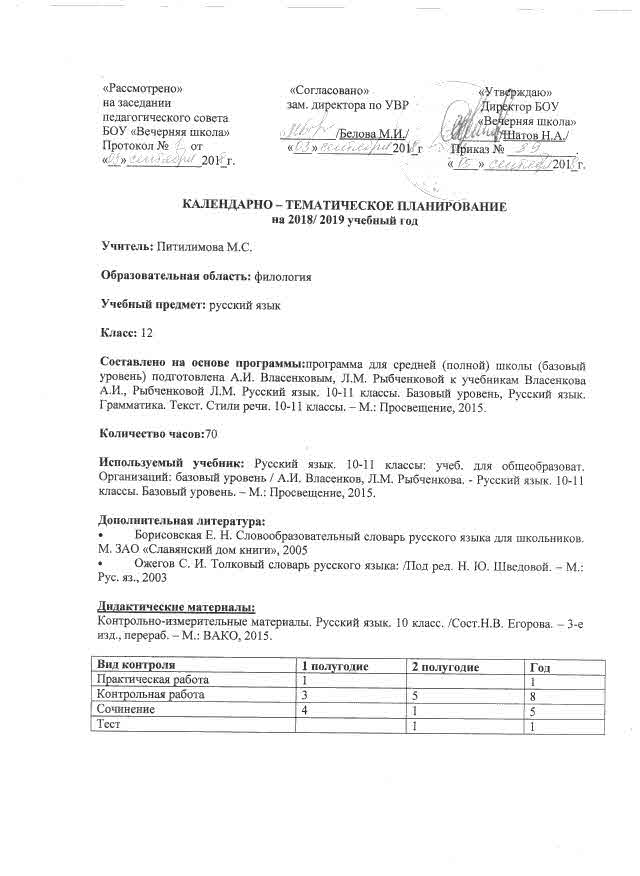 КОНТРОЛЬНО-ИЗМЕРИТЕЛЬНЫЙ МАТЕРИАЛI ПОЛУГОДИЕII ПОЛУГОДИЕУЧЕБНО-МЕТОДИЧЕСКОЕ ОБЕСПЕЧЕНИЕЛитература, необходимая для овладения курса.Для ученика (обучающегося)ОбязательнаяУчебникиРусский язык. 10-11 классы: учеб. для общеобразоват. Организаций: базовый уровень / А.И. Власенков, Л.М. Рыбченкова. - Русский язык. 10-11 классы. Базовый уровень. – М.: Просвещение, 2015. ДополнительнаяОжегов С. И. Толковый словарь русского языка: /Под ред. Н. Ю. Шведовой. – М.: Рус. яз., 2003Тихонов А. Н. Словообразовательный словарь русского языка: В 2-х т. – М.: Рус. яз., 1985Для учителя (преподавателя)ОбязательнаяГосударственный стандарт основного общего образования по русскому языку;Программа основного общего образования по русскому языку для общеобразовательных учреждений с русским языком обучения.;Концепция модернизации Российского образования;Требования к оснащению образовательного процесса в соответствии с содержательным наполнением учебных предметов Федерального компонента государственного стандарта общего образования;Методическое письмо о преподавании учебного предмета  «Русский (родной) язык в условиях введения федерального компонента государственного стандарта общего образования»;Требования к оснащению образовательного процесса в соответствии с содержательным наполнением учебных предметов Федерального компонента Государственного стандарта общего образования. Русский язык.Программа для средней (полной) школы (базовый уровень) подготовленной А.И. Власенковым, Л.М. Рыбченковой к учебнику Власенкова А.И., Рыбченковой Л.М. Русский язык. 10-11 классы. Базовый уровень, Русский язык. Грамматика. Текст. Стили речи. 10-11 классы. – М.: Просвещение, 2011.ДополнительнаяОжегов С. И. Толковый словарь русского языка: /Под ред. Н. Ю. Шведовой. – М.: Рус. яз., 2003Образовательные электронные ресурсы:http://ege.edu.ru Портал информационной поддержки ЕГЭhttp://www.9151394.ru/ - Информационные и коммуникационные технологии в обученииhttp://repetitor.1c.ru/ - Серия учебных компьютерных программ '1С: Репетитор' по русскому языку, Контрольно-диагностические системы серии 'Репетитор. Тесты' по пунктуации, орфографии и др.http://som.fio.ru/ - сетевое объединение методистовhttp://www.ug.ru/ -«Учительская газета»http://www.school.edu.ru/ -Российский образовательный порталhttp://schools.techno.ru/ - образовательный сервер «Школы в Интернет»http://www.1september.ru/ru/ - газета «Первое сентября»http://all.edu.ru/ - Все образование Интернетаhttp://www.mediaterra.ru/ruslang/ - теория и практика русской орфографии и пунктуацииМеждународная ассоциация преподавателей русского языка и литературы http://www.mapryal.org/Навигатор. Грамота.руhttp://www.navigator.gramota.ru/Новый словарь русского язык http://www.rubricon.ru/nsr_1.aspОпорный орфографический компакт по русскому языку (пособие по орфографии) http://yamal.org/ook/Русский филологический портал http://www.philology.ru/default.htmРусский язык и культура речи http://www.sibupk.nsk.su/Public/Chairs/c_foreign/Russian/kr_rus.htm#4Самый полный словарь сокращений русского языка http://www.sokr.ru/Санкт-Петербургские Ведомости (Русский язык на рубеже тысячелетий) http://www.vedomosty.spb.ru/2001/arts/spbved-2473-art-17.htmlСловарь русских фамилий http://www.rusfam.ru/Толковый словарь русского языка http://www.megakm.ru/ojigov/Образовательный сайт учителя русского языка и литературы Захарьиной Е.А. http://www.saharina.ru/tests/Уроки русского языка в школе Бабы-Яги http://sertolovo.narod.ru/1.htmТесты по русскому языку (на ОС "Шопен") http://altnet.ru/%7Emcsmall/cat_ru.htmОсновные правила грамматики русского языка http://www.ipmce.su/~lib/osn_prav.htmlУрок. Русский язык для школьников и преподавателей http://urok.hut.ru/Толковый словарь В.И. Даля  http://www.slova.ru/Русские словари. Служба русского языка http://www.slovari.ru/lang/ru/Словарь-справочник русского языкаhttp://slovar.boom.ru/Репетитор http://www.repetitor.h1.ru/programms.htmlЗнаете слово? http://mech.math.msu.su/~apentus/znaete/Тесты по русскому языку http://likbez.spb.ru/tests/Дистанционная поддержка учителей-словесников http://www.ipk.edu.yar.ru/resource/distant/russian_language/index3.htmКультура письменной речи http://likbez.h1.ru/Русское слово http://www.rusword.com.uaПроверь себя! http://www.cde.spbstu.ru/test_Rus_St/register_rus.htmПравила русской орфографии и пунктуации http://www.anriintern.com/rus/orfpun/main.htmКАЛЕНДАРНО-ТЕМАТИЧЕСКОЕ ПЛАНИРОВАНИЕРЕЧЬ/ПОДГОТОВКА К ИТОГОВОМУ СОЧИНЕНИЮТЕКСТ. ВИДЫ ЕГО ПРЕОБРАЗОВАНИЯ. ФУНКЦИОНАЛЬНО-СМЫСЛОВЫЕ ТИПЫ РЕЧИ. (5Ч)РЕЧЬ. ФУНКЦИОНАЛЬНЫЕ СТИЛИ РЕЧИНАУЧНЫЙ СТИЛЬ (4Ч)ОФИЦИАЛЬНО-ДЕЛОВОЙ СТИЛЬ РЕЧИ (4Ч)ПУБЛИЦИСТИЧЕСКИЙ СТИЛЬ РЕЧИ (5Ч)РАЗГОВОРНАЯ РЕЧЬ (4Ч)ЯЗЫК ХУДОЖЕСТВЕННОЙ ЛИТЕРАТУРЫ (5Ч)ПОВТОРЕНИЕ РАЗДЕЛОВ РУССКОГО ЯЗЫКА/ПОДГОТОВКА К ЕГЭФОНЕТИКА И ГРАФИКА. ОРФОЭПИЯ (3Ч)ЛЕКСИКА. ФРАЗЕОЛОГИЯ. КУЛЬТУРА РЕЧИ (5Ч) СОСТАВ СЛОВА (МОРФЕМИКА) И СЛОВООБРАЗОВАНИЕ. ОРФОГРАФИЯ (6 Ч)ТЕКСТ. СМЫСЛОВАЯ И КОМПОЗИЦИОННАЯ ЦЕЛОСТНОСТЬ  (4Ч)МОРФОЛОГИЯ (3 Ч)ОРФОГРАФИЯ (6 Ч)СИНТАКСИС И ПУНКТУАЦИЯ (10 Ч)РЕЧЕВОЕ ОБЩЕНИЕ. КУЛЬТУРА РЕЧИ (3Ч)ПОВТОРЕНИЕ (3Ч)ЛИСТ КОРРЕКЦИИ И ВНЕСЕНИЯ  ИЗМЕНЕНИЙ УТВЕРЖДАЮ                           Директор школы         ___________/Н.А. Шатов/                              «___»________20___ г. Наименование разделов и темВсего часовПо программеРЕЧЬ/ПОДГОТОВКА К ИТОГОВОМУ СОЧИНЕНИЮ Текст. Виды его преобразования. Функционально-смысловые типы речи. 5ч3чФУНКЦИОНАЛЬНЫЕ СТИЛИ РЕЧИНаучный стиль речи4ч4чОфициально-деловой стиль речи4ч4чПублицистический стиль речи5ч6чРазговорная речь4ч4чЯзык художественной литературы5ч6чПОВТОРЕНИЕ РАЗДЕЛОВ РУССКОГО ЯЗЫКА/ПОДГОТОВКА К ЕГЭФонетика и графика. Орфоэпия3ч0чЛексика и фразеология. Культура речи. 5ч0чСостав слова (морфемика) и словообразование. Орфография6ч0чТекст. Смысловая и композиционная целостность текста.4чМорфология3ч0чОрфография6ч0чСинтаксис и пунктуация10ч0чРечевое общение. Культура речи 2чПОВТОРЕНИЕ3ч0чВсего уроков:70ч27чВид контроля1 полугодие2 полугодие ГодПрактическая работа 11Контрольная работа358Сочинение415Тест 11№ урокаВид работы По теме5Контрольная работа«Типы речи»9Сочинение-рассуждениеНа заданную тему (по темам Итогового сочинения)13Сочинение-рассуждениеНа заданную тему (по темам Итогового сочинения)18Сочинение-рассуждениеНа заданную тему (по темам Итогового сочинения)22Сочинение-рассуждениеНа заданную тему (по темам Итогового сочинения)26Практическая работа по упр. 25527Контрольная работа«Изобразительно-выразительные средства русского языка»30Контрольная работа«Орфоэпия»35Контрольная работа «Лексика. Фразеология. Культура речи»41Контрольная работа «Морфемика и словообразование. Орфография»46Контрольная работа «Текст. Смысловая и композиционная целостность»49Контрольная работа«Морфология»55Сочинение-рассуждениена морально-этическую тему по заданному тексту65Тест «Синтаксис и пунктуация»68Промежуточная аттестация. Итоговая контрольная работаДата планДата факт № п/пТема урокаТип урокаКомпетенции Домашнее задание 1Текст, его строение и признаки. Абзац.Комбинированный Знать текст, его строение, микротему и микротекст. Уметь производить речеведческий анализ художественного и научно-популярного текстов.Упр. 1292Сокращение текста. План. Тезисы. Выписки. Конспект.КомбинированныйЗнать: составление плана, тезиса – способы сокращения текста, виды его преобразования. Выписки – дословная, документальная точная запись частей текста. Уметь: составлять план, тезис, делать выписки.Упр. 1323Реферат. Аннотация. Рецензия.КомбинированныйЗнать: определения реферата и аннотации, правила их составления.Уметь: использовать приобретенныеЗнать: рецензия- оценка текста, отзыв.Уметь: составлять рецензии на статьи.Упр. 143, 1454Функционально-смысловые типы речи (задание 21 ЕГЭ)КомбинированныйЗнать  типы речи: повествование, описание, рассуждение, их отличительные признаки.Уметь производить речеведческий анализ художественного и научно-попу-лярного текстов. Уметь создавать тексты разных типов речи, редактировать написанное. Подготовиться к тесту по теме «Типы речи»5Контрольная работа по теме «Функционально-смысловые типы речи»Контроля знаний6Назначение научного стиля речи, его признаки и разновидности (подстили).Изучения нового материалаРаспознавать тексты научного стиля по их внеязыковым и лингвистическим признакам. Упр. 1567Лексические, морфологические, синтаксические особенности научного стиля. Изучения нового материалаАнализировать научные (учебно-научные, научно-популярные) тексты с точки зрения специфики использования в них лексических, морфологических, синтаксических средств. Упр. 1598Термин и терминология Изучения нового материалаУметь характеризовать термины. Сопоставлять и сравнивать научные тексты и тексты других функциональных стилей и разновидностей языка с точки зрения их внеязыковых и лингвистических особенностей. Упр. 160, 1619Сочинение-рассуждение на заданную тему (для подготовки к Итоговому сочинению)Развития речи10Официально-деловой стиль, сферы его использования, назначение, основные признаки.Изучения нового материалаСопоставлять и сравнивать официально-деловые тексты и тексты других функциональных стилей.Упр. 226 (227) по выбору11Лексические, морфологические, синтаксические особенности делового стиля. Изучения нового материалаАнализировать официально-деловые тексты с точки зрения специфики использования в них лексических, морфологических, синтаксических средств.Упр. 23512Основные жанры официально-делового стиля. Изучения нового материалаСоздавать официально-деловые тексты с учетом внеязыковых требований, предъявляемым к ним, и в соответствии со спецификой употребления языковых средств. Упр. 24113Сочинение-рассуждение на заданную тему (для подготовки к Итоговому сочинению)Развития речи14Назначение публицистического стиля. Лексические, морфологические, синтаксические особенности публицистического стиля. Изучения нового материалаРаспознавать тексты публицистического стиля по их внеязыковым и лингвистическим признакам; анализировать публицистические тексты разных жанров с точки зрения специфики использования в них лексических, морфологических, синтаксических средств. Упр.17215Средства эмоциональной выразительности в публицистическом стиле. Изучения нового материалаАнализировать публицистические тексты разных жанров, находить средства эмоциональной выразительности. Упр.18516Жанры публицистики. Устное выступление. Доклад. Дискуссия. Изучения нового материалаВыступать перед аудиторией сверстников с небольшой информационной, протокольно-этикетной, развлекательной, убеждающей речью. Организовывать и проводить дискуссии (выбор темы, подготовка альтернативных тезисов и аргументов, сбор материала из окружающей действительности, литературы, СМИ.Упр. 22317Использование учащимися средств публицистического стиля в собственной речи.Комбинированный Создавать публицистические тексты (выступление, информационную заметку, сочинение-рассуждение в публицистическом стиле) с учетом внеязыковых требований, предъявляемых к ним, и в соответствии со спецификой употребления языковых средств.Упр.213, 214Зачет №1. Выступление на одну из тем на стр.273-27618Сочинение-рассуждение на заданную тему (для подготовки к Итоговому сочинению)Развития речи 19Разговорная речь, сферы ее использования, назначение, основные признаки. Изучения нового материалаЗнать основные признаки разговорной речи: неофициальность, экспрессивность, неподготовленность, автоматизм, обыденность содержания, преимущественно диалогическая форма. Отличать разговорную речь от других функциональных разновидностей языка по ее внеязыковым и лингвистическим признакам. Упр.245(1)20Фонетические, интонационные, лексические, морфологические, синтаксические особенности разговорной речи. Изучения нового материалаАнализировать разговорную речь с точки зрения специфики использования в них лексических, морфологических, синтаксических средств. Упр. 24821Невербальные средства общения. Культура разговорной речи. Изучения нового материалаСопоставлять и сравнивать разговорную речь с текстами других функциональных стилей. Принимать участие в беседах, разговорах, спорах, соблюдая нормы речевого поведения; создавать бытовые рассказы, истории, писать дружеские письма. Упр.25122Сочинение-рассуждение на заданную тему (для подготовки к Итоговому сочинению)Развития речи23Общая характеристика художественного стиля. Изучения нового материалаВыявлять отличительные особенности языка художественной литературы в сравнении с другими функциональными разновидностями языка. Стр. 193-197 читать24Языковая личность автора в произведении. Подтекст. Изучения нового материалаВыявлять отличительные особенности языка художественной литературы в сравнении с другими функциональными разновидностями языка.Упр. 27425Виды тропов и стилистических фигурИзучения нового материалаВидеть роль тропов и фигур речи в текстах художественного стиля; формировать навыки культуры речи.Упр.25826Лингвистический эксперимент. Практическая работа по упр. 255Урок-практикум«…Правильно понять художественный текст через язык, т.е. языковые дроби, из которых слагаются целые образные единицы художественного языка» .(Н.М.Шанский)Подготовиться к контрольной работе27Контрольная работа по теме «Изобразительно-выразительные средства русского языка»Контроля знанийАнализировать тексты в художественном стиле с учетом внеязыковых требований, предъявляемым к ним, и в соответствии со спецификой употребления языковых средств.28Ударение в русском языке. Основные требования к интонационно правильной выразительности речи.Повторения Знать основные нормы современного литературного произношения и ударения в русском языке, выразительные средства русской фонетики.Уметь использовать в собственной речи. Уметь видеть произносительные недочеты и индивидуальные нарушения орфоэпической нормы и исправлять их.Составить список слов с ударением на 1,2,3,4 слога29Составление орфоэпического словника. Повторения Знать изобразительные возможности русской фонетики, уметь находить их в тексте, различать их, уметь производить фонетический анализ текста. Подготовиться к контрольной работе30Контрольная работа по орфоэпииКонтроля знаний31Лексическое значение слова.Комбинированный Знать лексическое и грамматическое значение слова, контекстуальные синонимы и антонимы. Уметь: определять заимствованные слова в тексте, уместно употреблять заимствованные слова в речи.Стр. 49 ответить на вопросы32Лексические нормы (употребление слова в соответствии с лексическим значением и требованием)КомбинированныйЗнать: виды словарей, их назначение и использованиеУметь: пользоваться разнымивидами словарей. Уметь видеть в тексте и использовать изобразительные возможности лексики в речи.Упр. 4933Лексическое значение слова. Синонимы. Антонимы. Омонимы. Фразеологические обороты. КомбинированныйЗнать:фразеологическиеединицы русского языка;источники происхожденияфразеологизмов. изобразительные возможности синонимов, антонимов, паронимов, омонимов.Упр. 52 Упр. 5734Группы слов по происхождению и употреблению.КомбинированныйЗнать: понятие заимствованные слова, пути проникновения заимствованных слов в язык и речь. Знать сферы употребления русской лексики.Подготовиться к контрольной работе35Контрольная работа «Лексика. Фразеология. Культура речи»Контроля знаний 36Правописание корней. Комбинированный Знать: виды морфем, чередование звуков в морфемах, основные способы образования слов.Уметь: выполнять морфемный и словообразовательный разбор слов; различать однокоренные слова и формы слова; различать слова с омонимичными корнями по значению.Упр. 7637Правописание приставок. Комбинированный Знать: виды морфем, чередование звуков в морфемах, основные способы образования слов.Уметь: выполнять морфемный и словообразовательный разбор слов; различать однокоренные слова и формы слова; различать слова с омонимичными корнями по значению.Упр. 8138Правописание суффиксов различных частей речи (кроме суффиксов Н и НН)Комбинированный Знать: виды морфем, чередование звуков в морфемах, основные способы образования слов.Уметь: выполнять морфемный и словообразовательный разбор слов; различать однокоренные слова и формы слова; различать слова с омонимичными корнями по значению.Упр. 8239Правописание личных окончаний глаголов и суффиксов причастийКомбинированный Знать: виды морфем, чередование звуков в морфемах, основные способы образования слов.Уметь: выполнять морфемный и словообразовательный разбор слов; различать однокоренные слова и формы слова; различать слова с омонимичными корнями по значению.Упр. 8440Повторение по теме «Морфемика и словообразование. Орфография»Повторения Знать: виды морфем, чередование звуков в морфемах, основные способы образования слов.Уметь: выполнять морфемный и словообразовательный разбор слов; различать однокоренные слова и формы слова; различать слова с омонимичными корнями по значению.Подготовиться к контрольной работе41Контрольная работа по теме «Морфемика и словообразование. Орфография»Контроля знаний42Информационная обработка письменных текстов Комбинированныйумение работать с информацией, содержащейся в коротком тексте. Решать тесты43Средства связи предложений в тексте Комбинированныйвнимательно читать и осмыслять текст, а потом соотносить своё понимание с предложенными формулировкамиРешать тесты44Смысловая и композиционная целостность текстаКомбинированныйвнимательно читать и осмыслять текст, а потом соотносить своё понимание с предложенными формулировкамиРешать тесты45Повторение. КомбинированныйПодготовиться к контрольной работе46Контрольная работа по теме «Текст. Смысловая и композиционная целостность»Контроля знаний47Морфологические нормы (образование форм слова)Комбинированный  Знать: классификациючастей речи; критерии выделения частей речи; переходные явления в областичастей речи.Уметь: определять частиречи и обосновывать свойвыбор.Упр. 8948Морфологические нормы (образование форм слова)Комбинированный Знать: классификациючастей речи; критерии выделения частей речи; переходные явления в областичастей речи.Уметь: определять частиречи и обосновывать свойвыбор.Упр. 100Подготовиться к к/р49Контрольная работа по теме «Морфология»50Правописание Н и НН в различных частях речиКомбинированный Знать основные орфографические нормы.Уметьопознавать языковые единицы, соблюдать в практике письма основные правила орфографии. Уметь опознавать слова с изученными орфограммами, безошибочно писать, группировать слова разных частей речи.П. Орфография, упр. 341, 34851Слитные, раздельные и дефисные написания.КомбинированныйЗнать основные орфографические нормы.Уметьопознавать языковые единицы, соблюдать в практике письма основные правила орфографии. Уметь опознавать слова с изученными орфограммами, безошибочно писать, группировать слова разных частей речи.П. Орфография, упр. 361, 52Правописание частиц НЕ и НИ с разными частями речиКомбинированныйЗнать основные орфографические нормы.Уметьопознавать языковые единицы, соблюдать в практике письма основные правила орфографии. Уметь опознавать слова с изученными орфограммами, безошибочно писать, группировать слова разных частей речи.П. Орфография, упр. 342, 354, 35953Совершенствование орфографических навыковПрактикум Знать основные орфографические нормы.Уметьопознавать языковые единицы, соблюдать в практике письма основные правила орфографии. Уметь опознавать слова с изученными орфограммами, безошибочно писать, группировать слова разных частей речи.П. Орфография, упр. 326, 303, 30554Совершенствование орфографических навыковПрактикум Знать основные орфографические нормы.Уметьопознавать языковые единицы, соблюдать в практике письма основные правила орфографии. Уметь опознавать слова с изученными орфограммами, безошибочно писать, группировать слова разных частей речи.П. Орфография, упр. 315, 323, 32255Р/РСочинение на морально-этическую тему по заданному текстуРазвития речиЗнать: отличительные признаки самостоятельных и служебных частей речи, способы выражения грамматического значения.Уметь: производить морфологический разбор знаменательных и служебных частей речи, анализировать их словообразование и правописание.56Синтаксические нормы. Нормы согласования. Нормы управленияКомбинированный Знать: специфику принципов пунктуации; основные положения трудных случаев пунктуационных норм; отдельные примечания к правилам и исключения из них. Уметь: опознавать трудные случаи написания пунктограмм; работать со справочной литературой, с тестами ЕГЭ.Упр. 368 57Знаки препинания в простом осложнённом предложении (с однородными членами). КомбинированныйЗнать: специфику принципов пунктуации; основные положения трудных случаев пунктуационных норм; отдельные примечания к правилам и исключения из них. Уметь: опознавать трудные случаи написания пунктограмм; работать со справочной литературой, с тестами ЕГЭ.Упр. 37558Пунктуация в сложносочинённом предложении и простом предложении с однородными членами.КомбинированныйЗнать: понятие о простом предложении. Простое предложение. Упр. 37059Знаки препинания в предложениях с обособленными членами (определениями, обстоятельствами, приложениями, дополнениями)КомбинированныйЗнать: специфику принципов пунктуации; основные положения трудных случаев пунктуационных норм; отдельные примечания к правилам и исключения из них. Уметь: опознавать трудные случаи написания пунктограмм; работать со справочной литературой, с тестами ЕГЭ.Упр. 37960Знаки препинания в предложениях с обособленными членами (определениями, обстоятельствами, приложениями, дополнениями)КомбинированныйЗнать: специфику принципов пунктуации; основные положения трудных случаев пунктуационных норм; отдельные примечания к правилам и исключения из них. Уметь: опознавать трудные случаи написания пунктограмм; работать со справочной литературой, с тестами ЕГЭ.Упр. 38361Знаки препинания в предложениях со словами и конструкциями, грамматически не связанными с членами предложенияКомбинированныйЗнать: специфику принципов пунктуации; основные положения трудных случаев пунктуационных норм; отдельные примечания к правилам и исключения из них. Уметь: опознавать трудные случаи написания пунктограмм; работать со справочной литературой, с тестами ЕГЭ.Упр. 38162Знаки препинания в сложноподчинённом предложенииКомбинированныйЗнать: специфику принципов пунктуации; основные положения трудных случаев пунктуационных норм; отдельные примечания к правилам и исключения из них. Уметь: опознавать трудные случаи написания пунктограмм; работать со справочной литературой, с тестами ЕГЭ.Упр. 37963Знаки препинания в сложном предложении с разными видами связиКомбинированныйЗнать: специфику принципов пунктуации; основные положения трудных случаев пунктуационных норм; отдельные примечания к правилам и исключения из них. Уметь: опознавать трудные случаи написания пунктограмм; работать со справочной литературой, с тестами ЕГЭ.Упр. 37764Знаки препинания в сложном предложении с разными видами связиКомбинированныйЗнать: специфику принципов пунктуации; основные положения трудных случаев пунктуационных норм; отдельные примечания к правилам и исключения из них. Уметь: опознавать трудные случаи написания пунктограмм; работать со справочной литературой, с тестами ЕГЭ.Подготовиться к тесту65Тест по теме «Синтаксис и пунктуация»Контроля знаний Тесты 3,4, 5, 7, 8 в методичке 11 класса. 66Речевая ситуация. Изучения нового материалаЗнать, что такое речевая ситуация общения, важные ее компонентыУпр. 278 Упр. 28767Три компонента культуры речи. Языковая норма. Изучения нового материалаЗнать, что такое культура речиУметь строить свою речь в соответствии с нормамиПодготовиться к промежуточной аттестации 68Промежуточная аттестация. Итоговая контрольная работа. Контроля знаний69Повторение пройденного за год Повторение Подведение итогов годаПодготовить вопросы языка70Повторение пройденного за годПовторение Подведение итогов годаКласс№ урокаТема урока Причины 